 Convegno AISSA#under40Le Scienze Agrarie nell’Antropocene: dalla produttività alla tutela del patrimonio materiale e culturale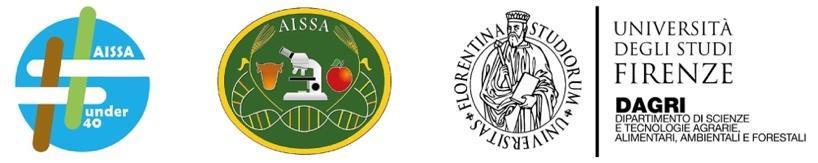 SCHEDA ISCRIZIONEIl/La sottoscritto/a 						 							 Cod. Fiscale………………………………………………Residente a 							 (Prov.)		  CAP			Via 							n.	     Ente									Tel.					 E-mail: 						QUOTE ISCRIZIONE (IVA INCLUSA):Quota early bird (entro 10 Maggio 2024):         € 135  □Quota late bird (dal 11 Maggio al 21 Giugno 2024):         € 195  □Cena sociale:         € 43  □Post Congress Tours del 28 Giugno 2024:           Nessuna visita □TOUR 1 – CROPS & OIL:  € 43,00  (IVA INCLUSA) □TOUR 2 – WINE & FARMING:  € 43,00 (IVA INCLUSA) □TOUR 3 – PARK & FOREST:  € 22,00 (IVA INCLUSA) □
Inviare la scheda, compilata e firmata, alla Segreteria Generale della SOCIETÀ DI ORTOFLOROFRUTTICOLTURA ITALIANA (segreteria@soishs.org)